 Zajęcia rewalidacyjne o charakterze usprawniania ruchowegoTemat: Ćwiczenia mięśni grzbietu-15.05.2020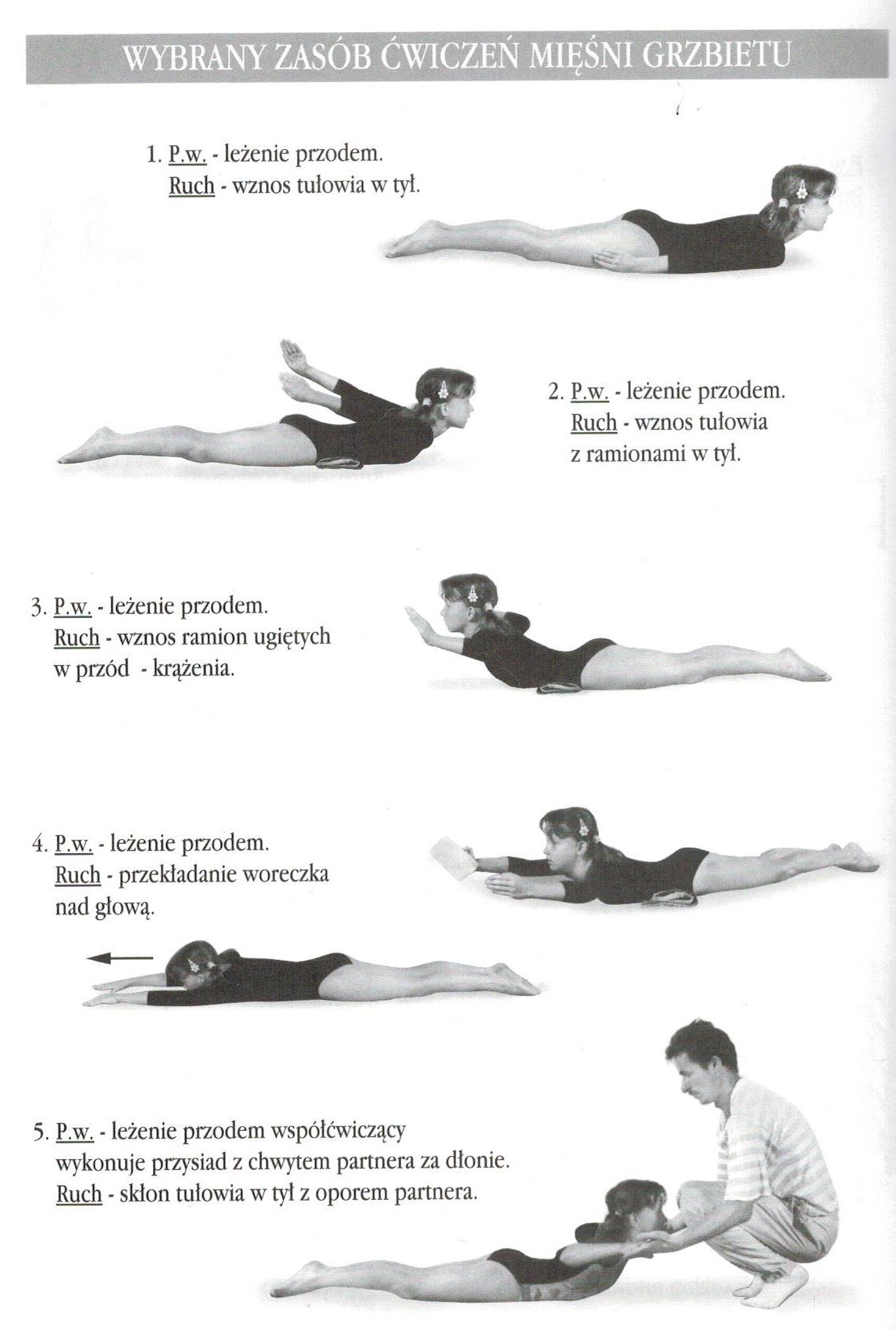 